Dear Friend,Greetings from Don Bosco Sneha Bhavan!Please find the newsletter attached. Thank you once again for your tremendous support in empowering the underprivileged childrenRegards,Fr. Thomas P DExecutive DirectorPalluruthy - 682006
Ph: (0484) 2231009, 2231393, Cell: +91 9496003337Email: d bsnehabhavan14@gmail.com ,web:  https://dbsnehabhavan.org/'The greatest gifts you can give your children are the roots of responsibility and the wings of independence'Colouring the lives of the Young at Risk since 1974!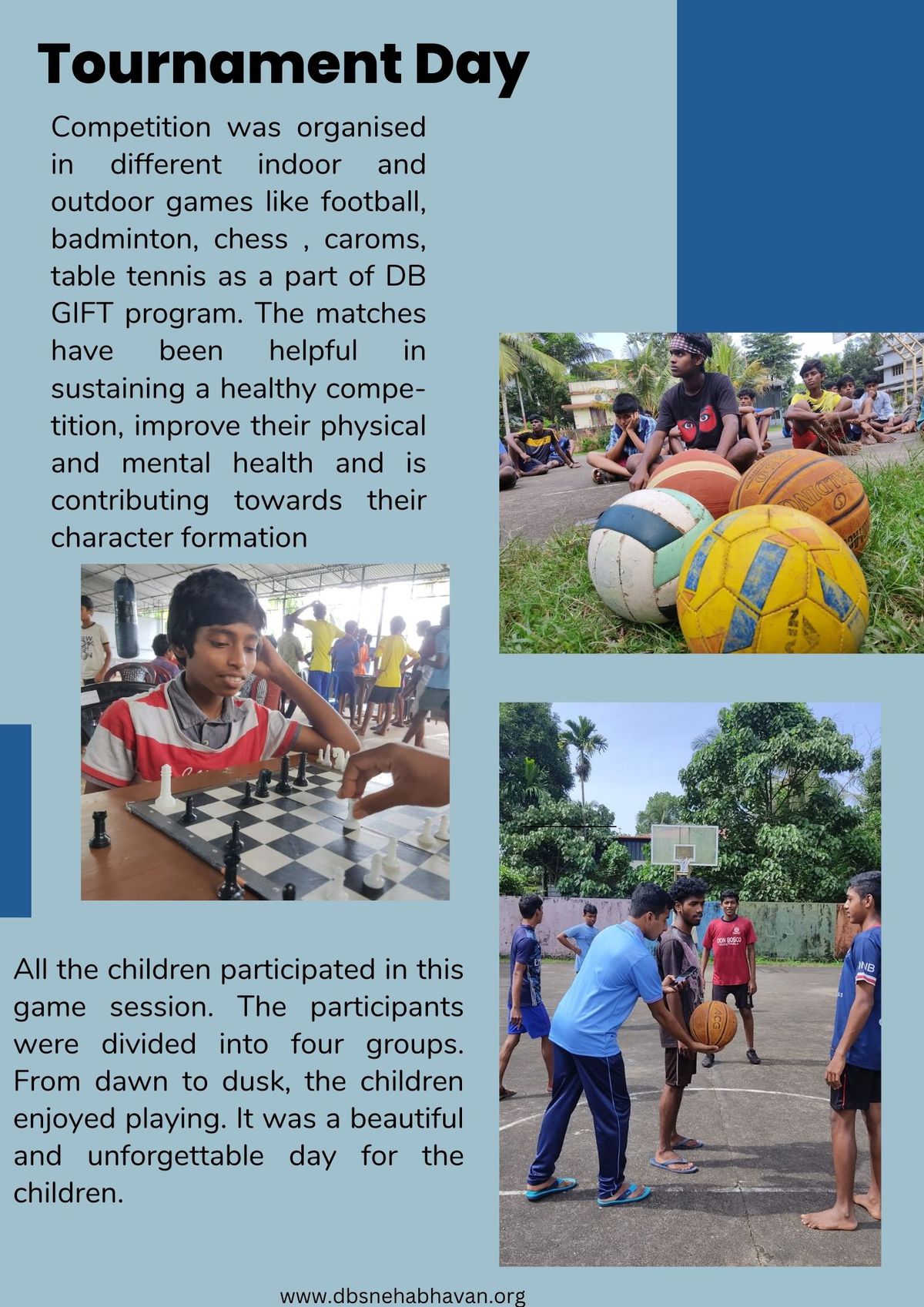 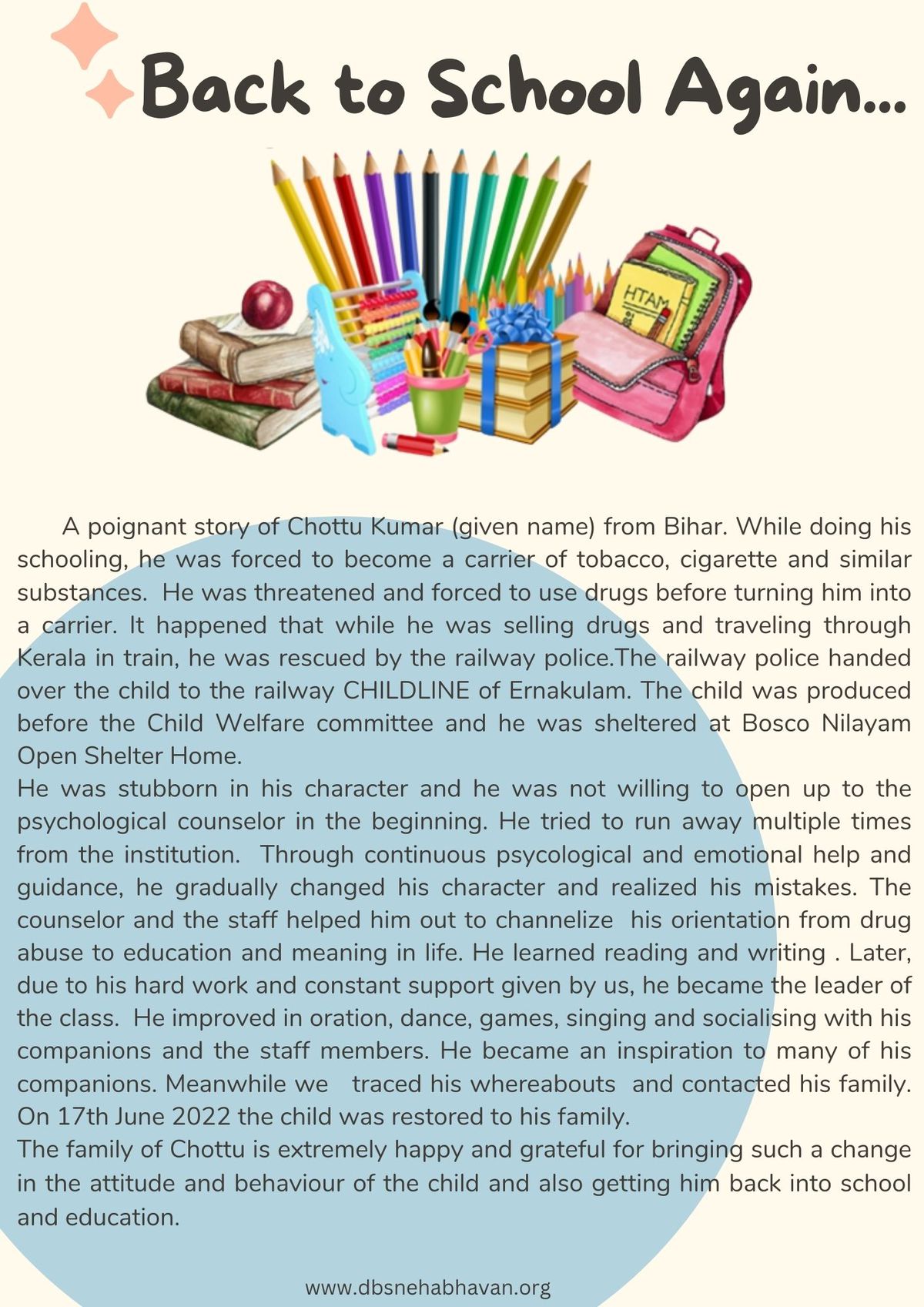 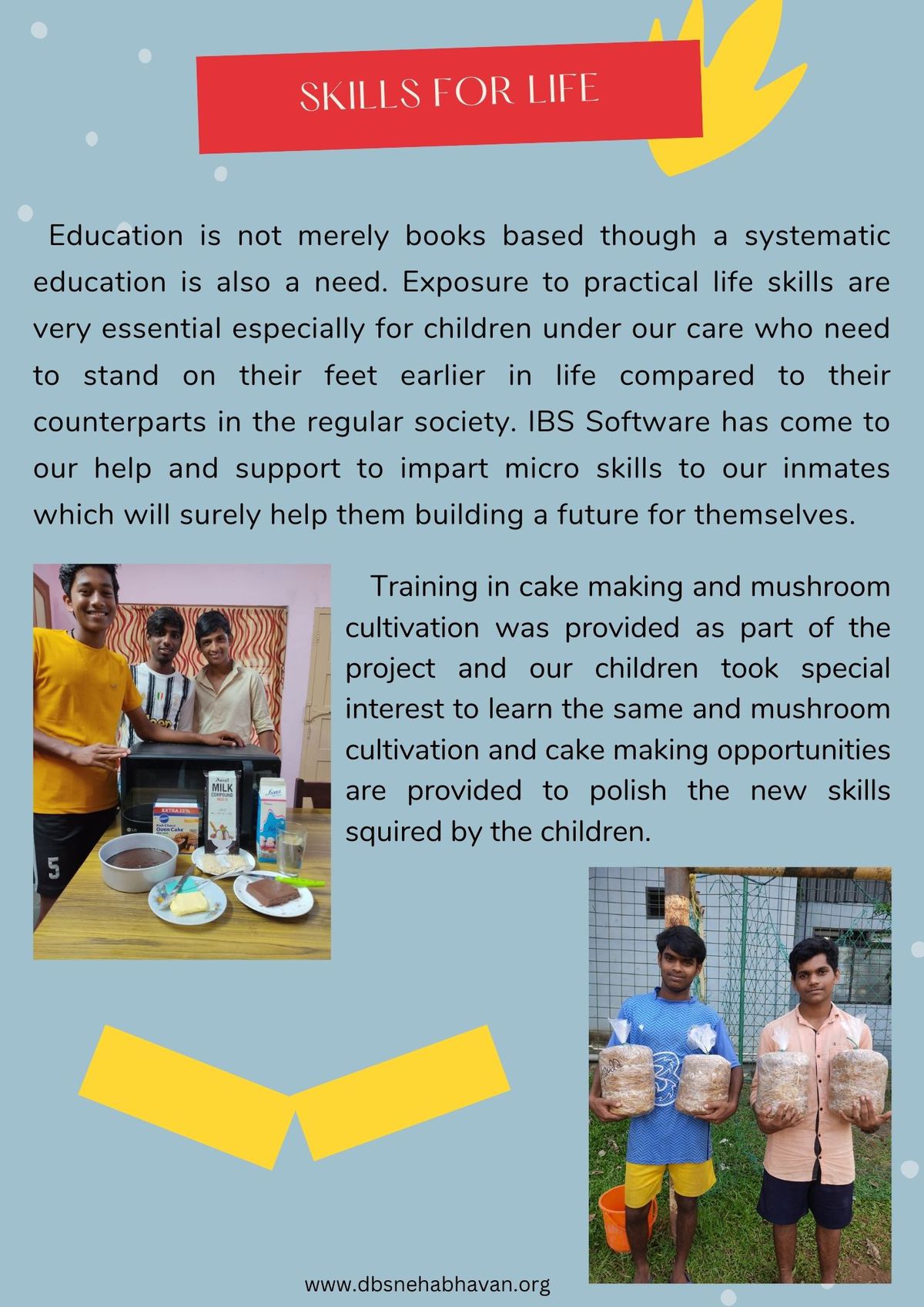 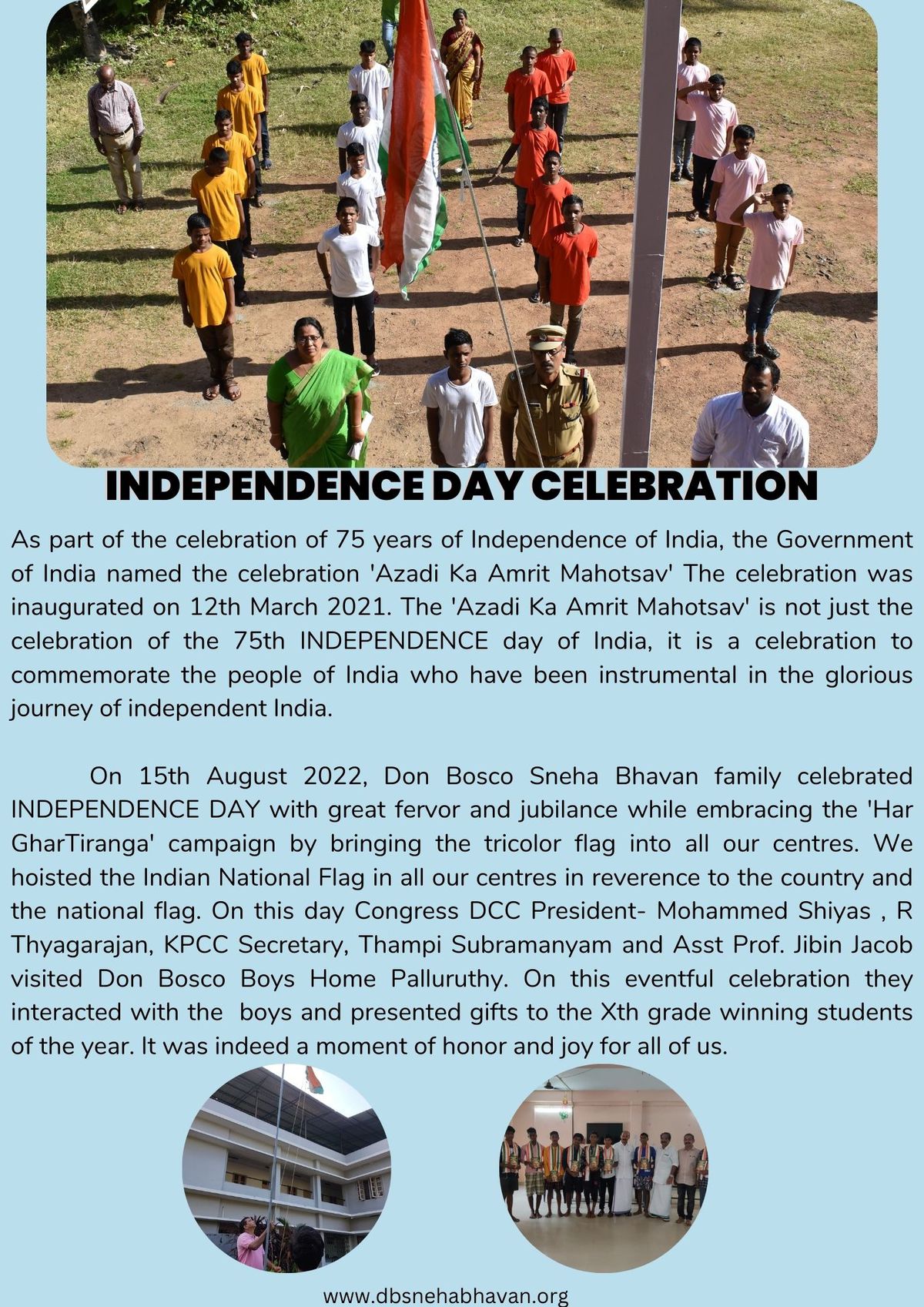 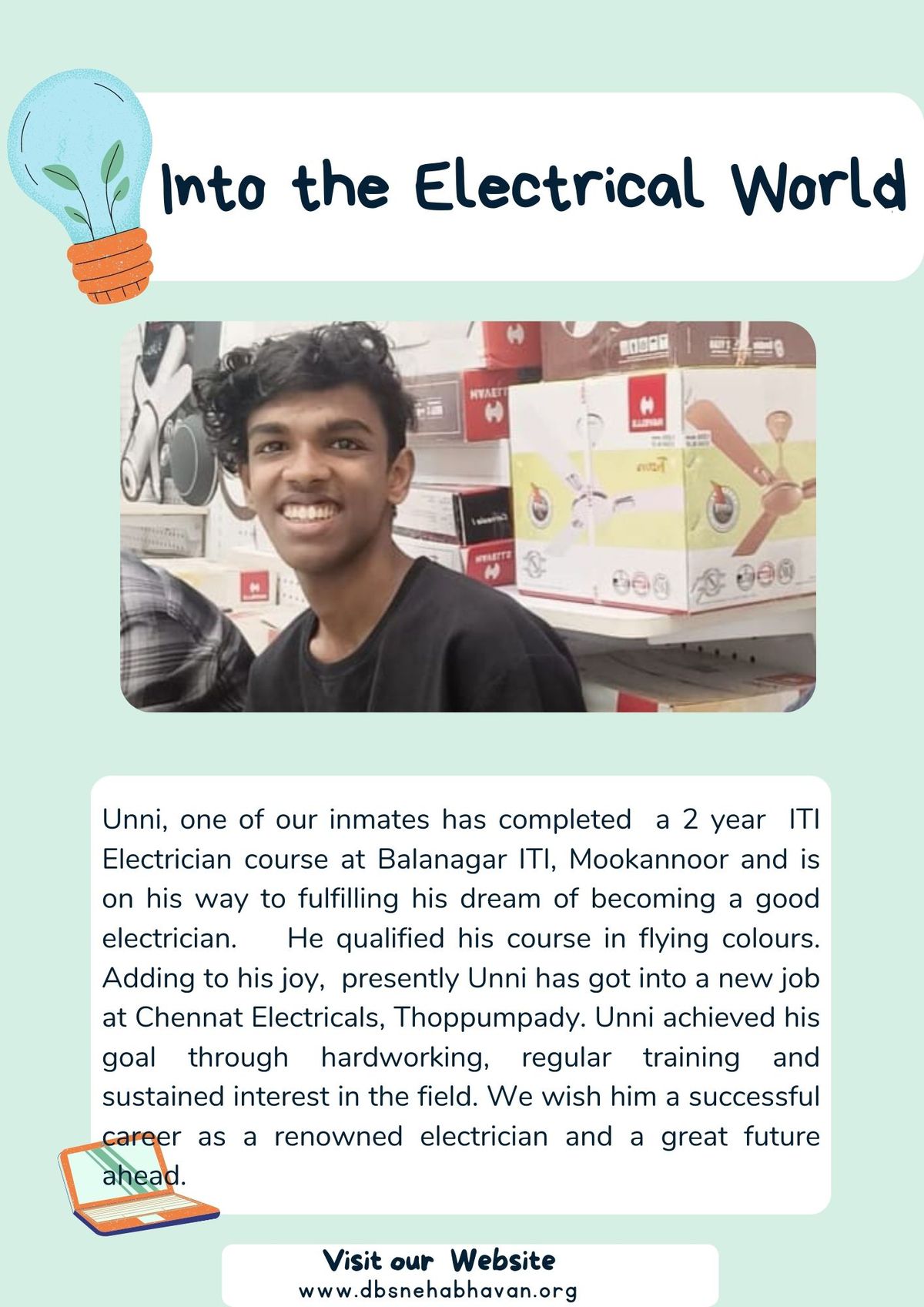 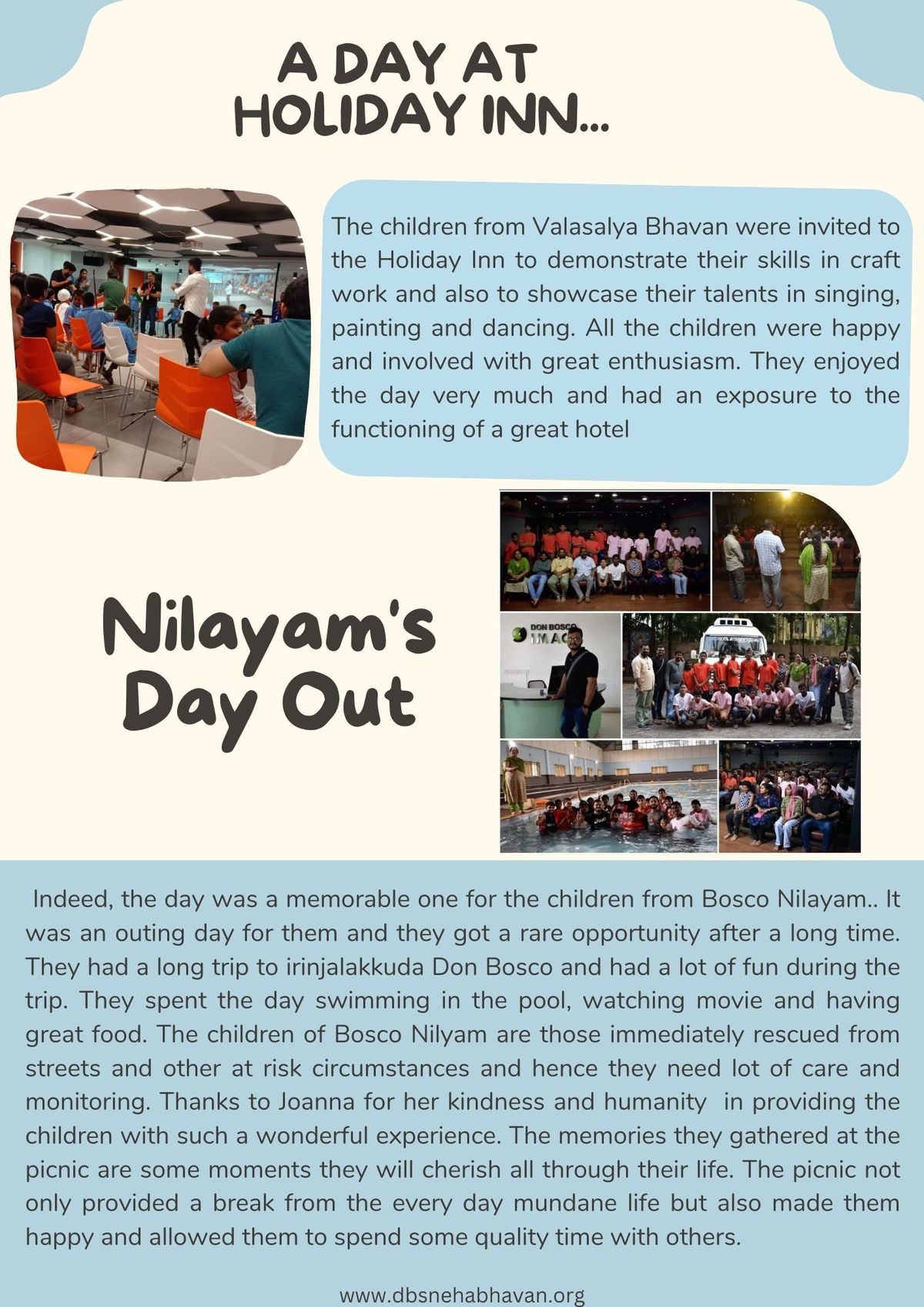 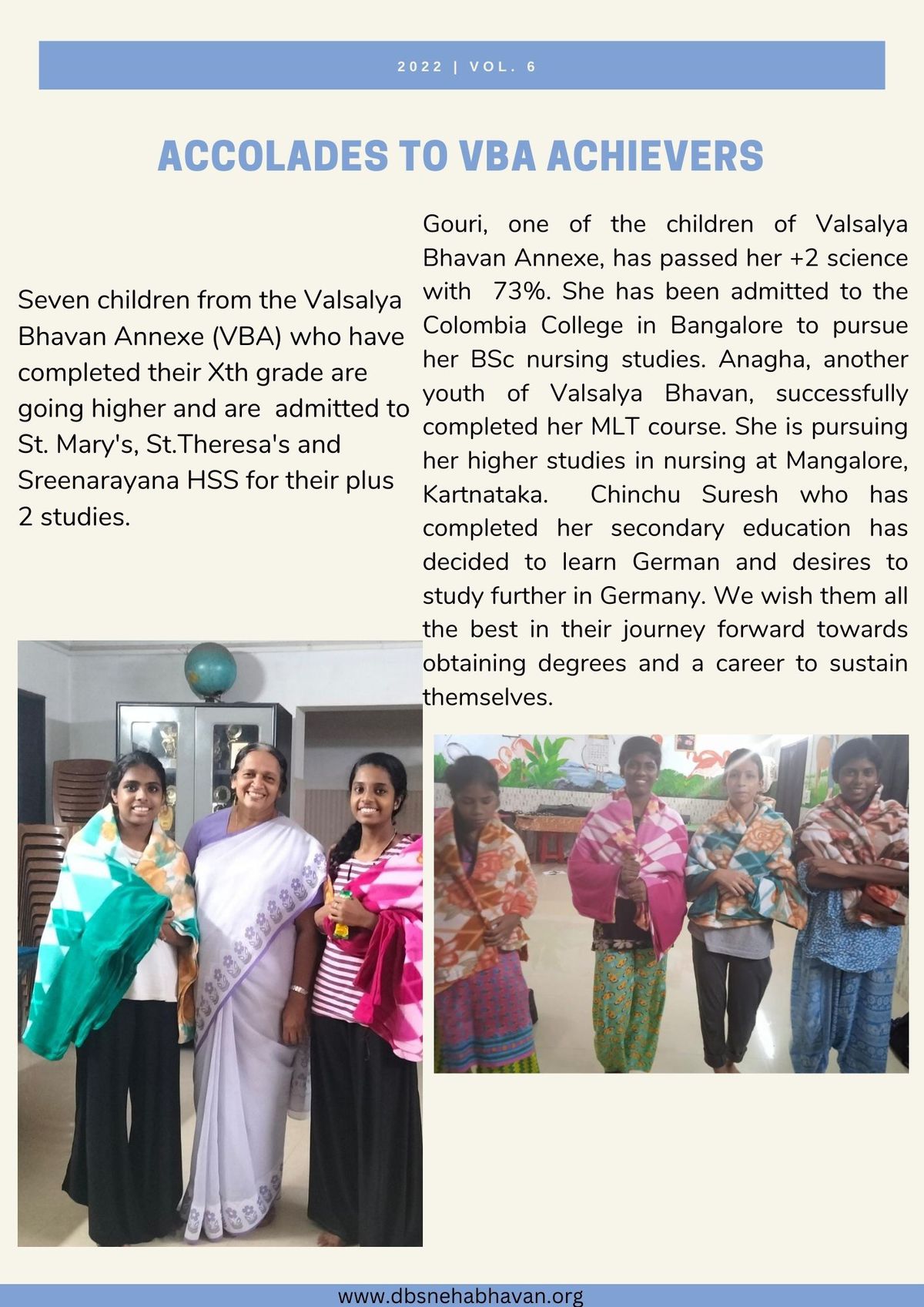 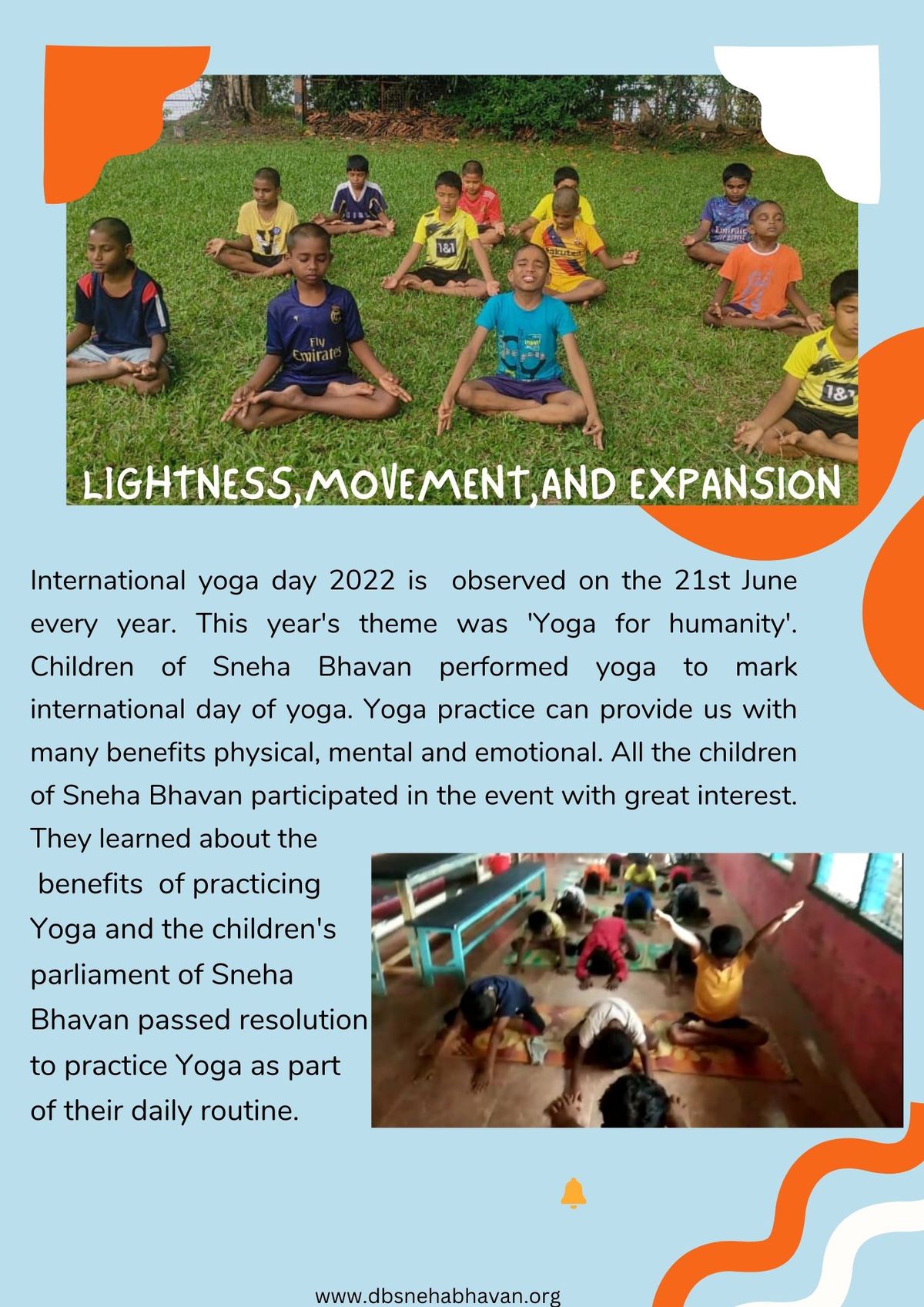 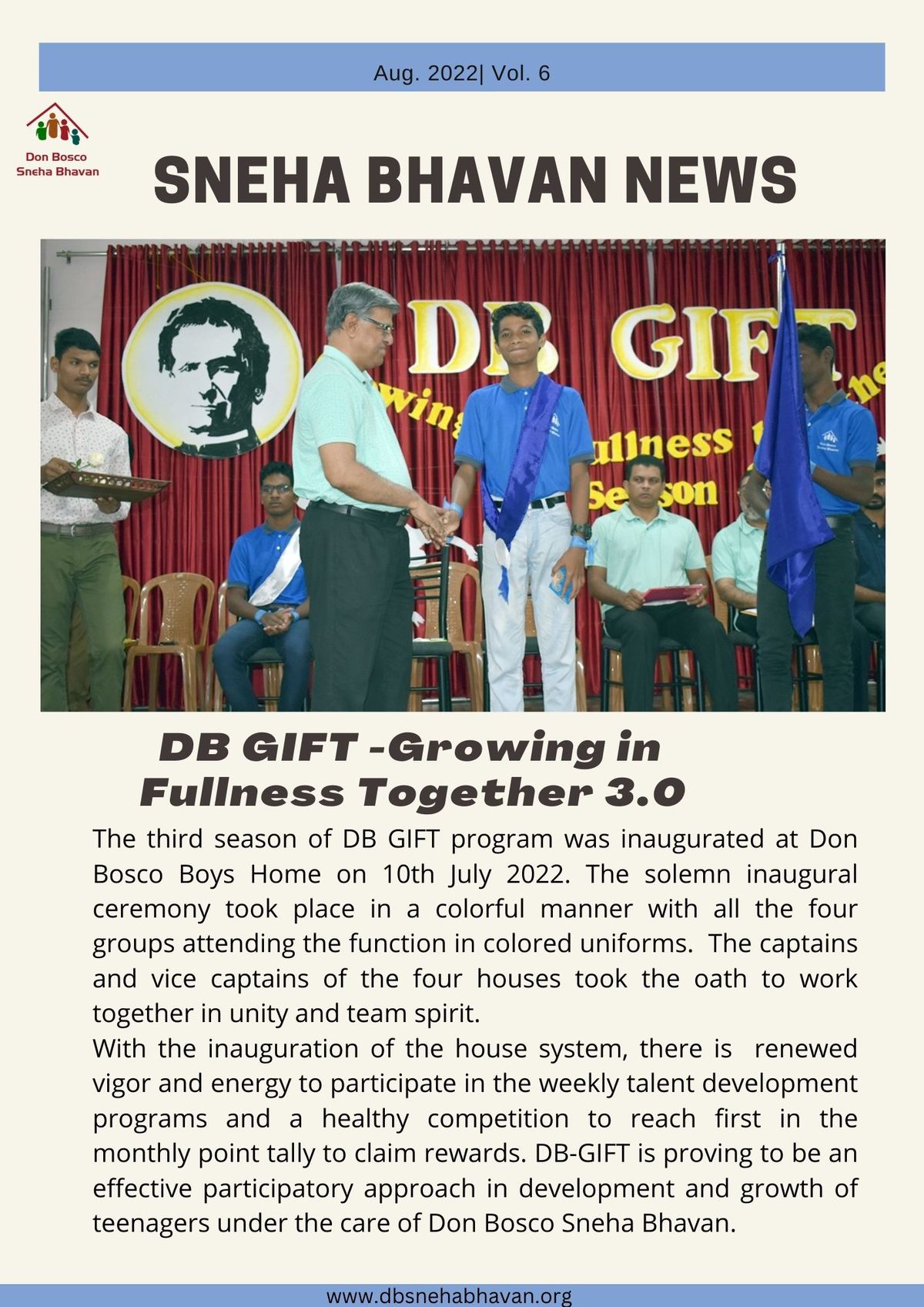 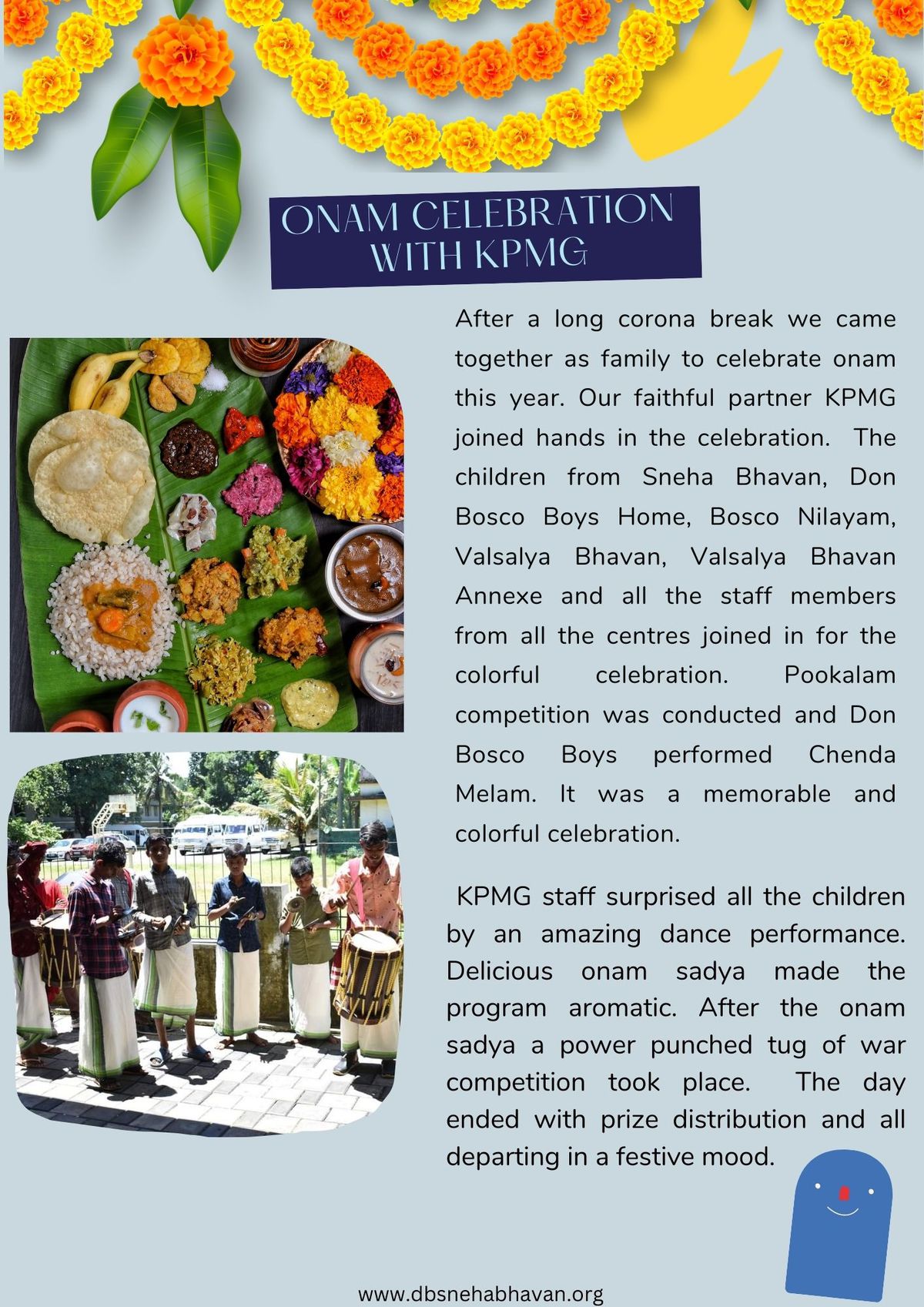 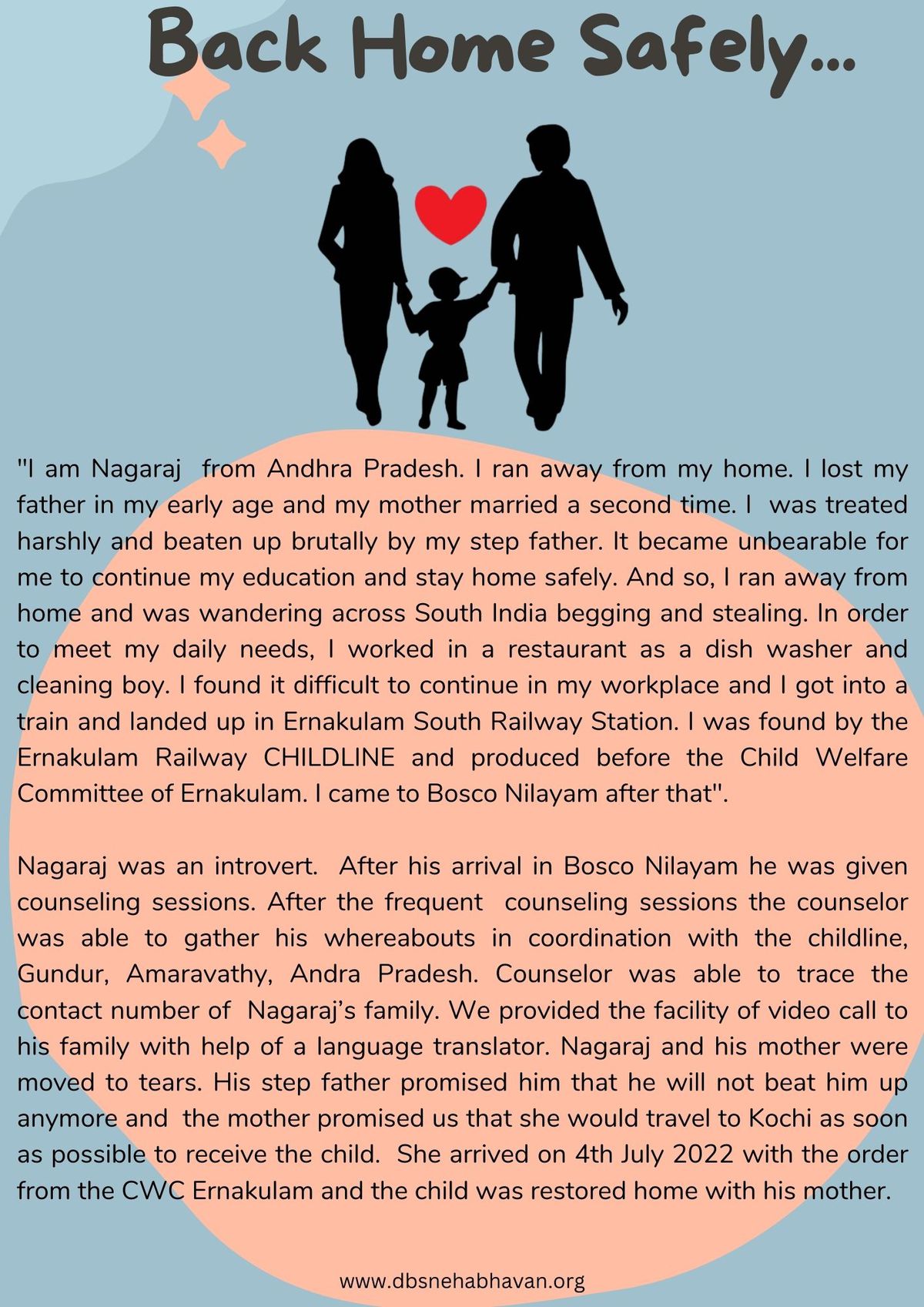 